INSTRUKCJA DLA RODZICA 
DOTYCZĄCA SKŁADANIA DEKLARACJI ELEKTRONICZNEJ 
W SPRAWIE KONTYNUACJI WYCHOWANIA PRZEDSZKOLNEGO 
W PUNKCIE PRZEDSZKOLNYM / ODDZIALE PRZEDSZKOLNYM
W PUBLICZNEJ SZKOLE PODSTAWOWEJ W DOŁUJACHW pasku przeglądarki wpisujemy adres: www.nabor.pcss.pl/dobra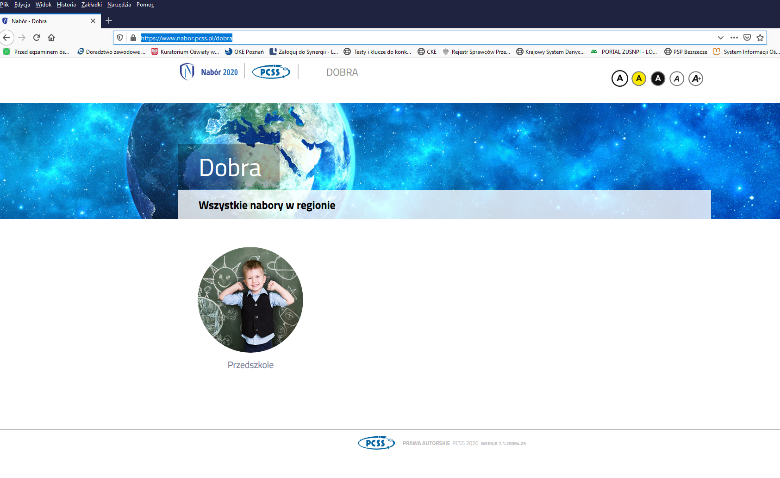 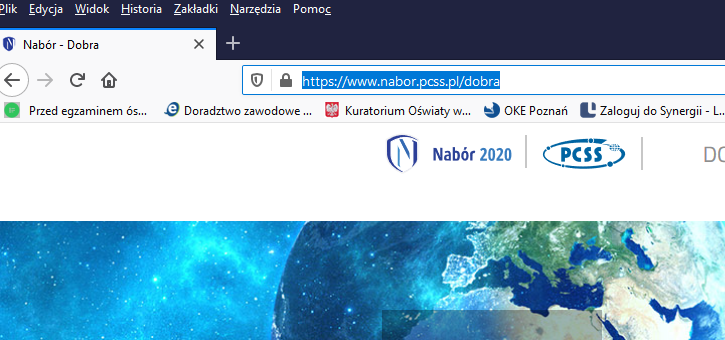 Klikamy Lewym Przyciskiem myszy w Przedszkole i pojawia nam się lista placówek: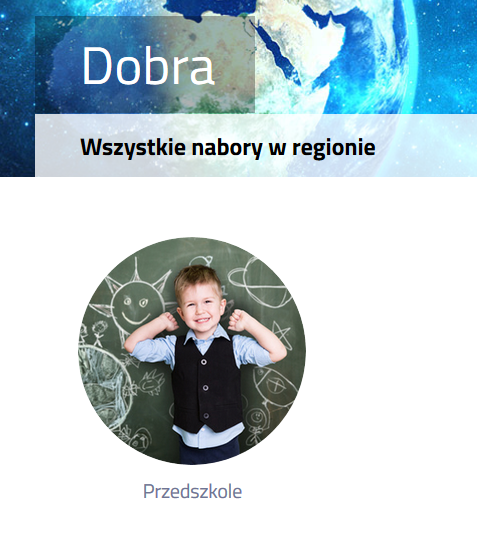 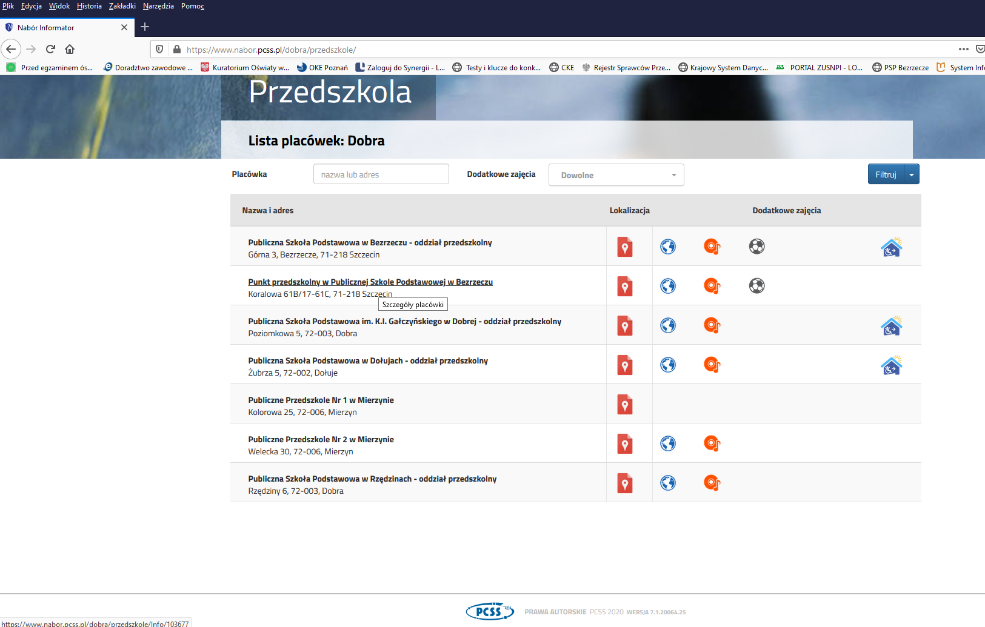                                                                  →Wybieramy z listy placówkę do, której uczęszcza nasze dziecko w roku szkolnym 2021/2022:Ukazuje nam się strona z informacjami na temat placówki.Pojawia nam się:7. Klikamy Lewym Przyciskiem myszy w przycisk Wypełnij deklaracje 
     (opcja zaloguj się ędzie dostępna dla nas później) i ukazuje się nam dokument do wypełnienia: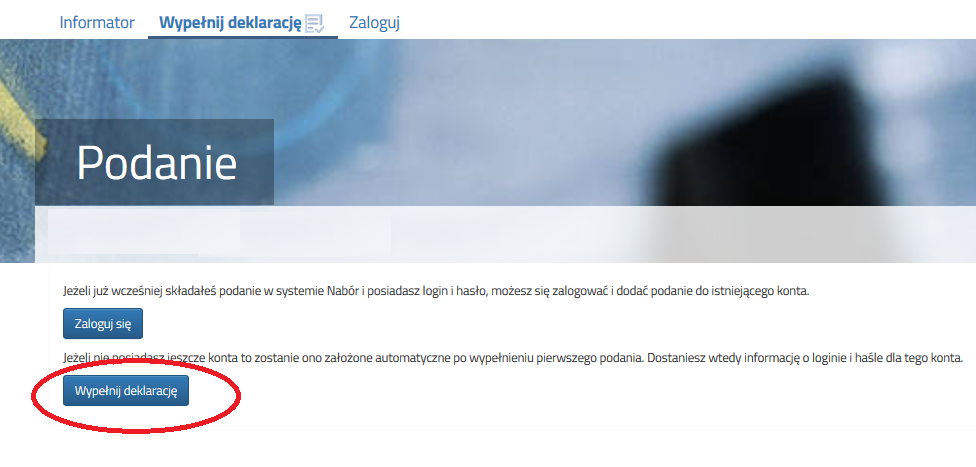 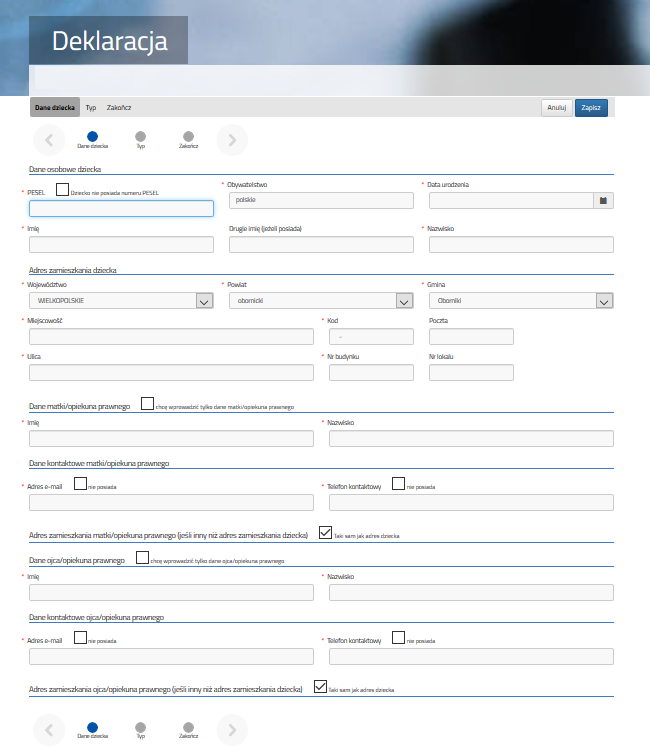 Musimy wypełnić wszystkie pola oznaczone czerwona gwiazdką w zakładce DANE DZIECKA, aby program pozwolił nam przejść dalej.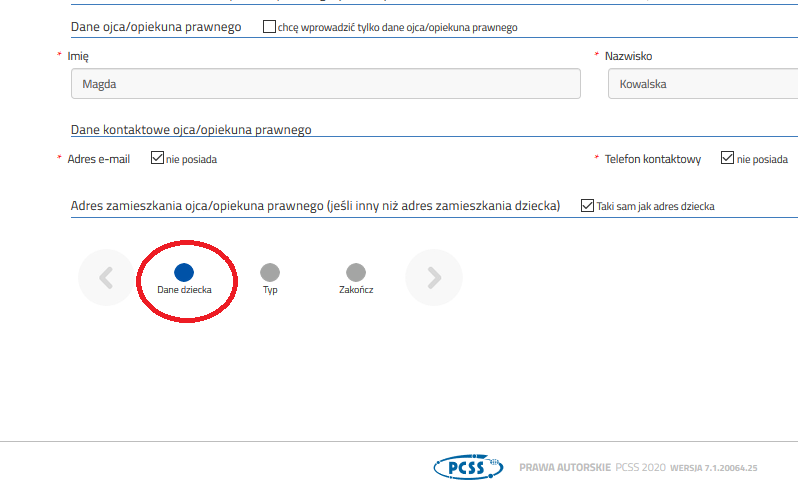 - Podajemy adres e-mail, który będzie nam pomocny podczas logowania.Klikamy w zakładkę TYP: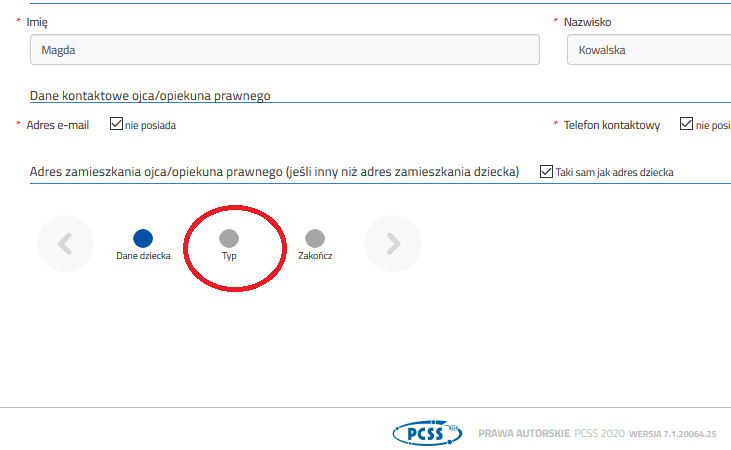 Wybieramy placówkę do której chcemy złożyć deklaracje (musimy wybrać placówkę do której nasze dziecko uczęszcza w roku szkolnym 2019/2020. W innym przypadku nie będziemy mogli mówić o kontynuacji) i.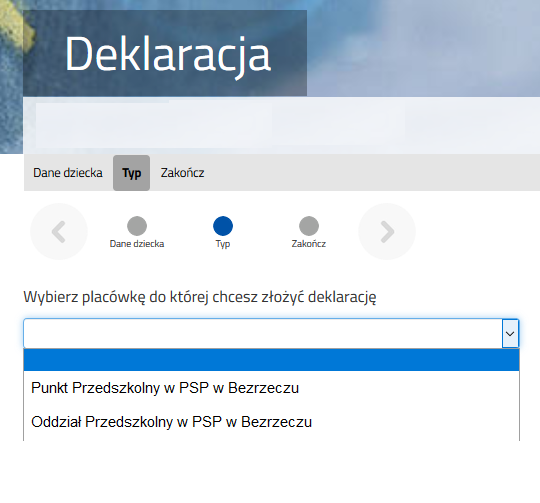 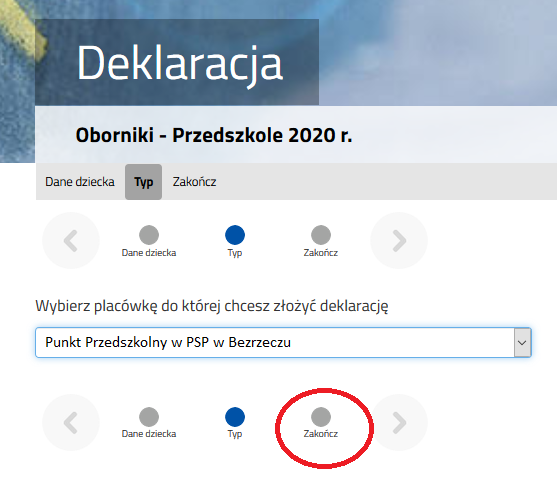 Klikamy Zakończ i wyświetla nam się: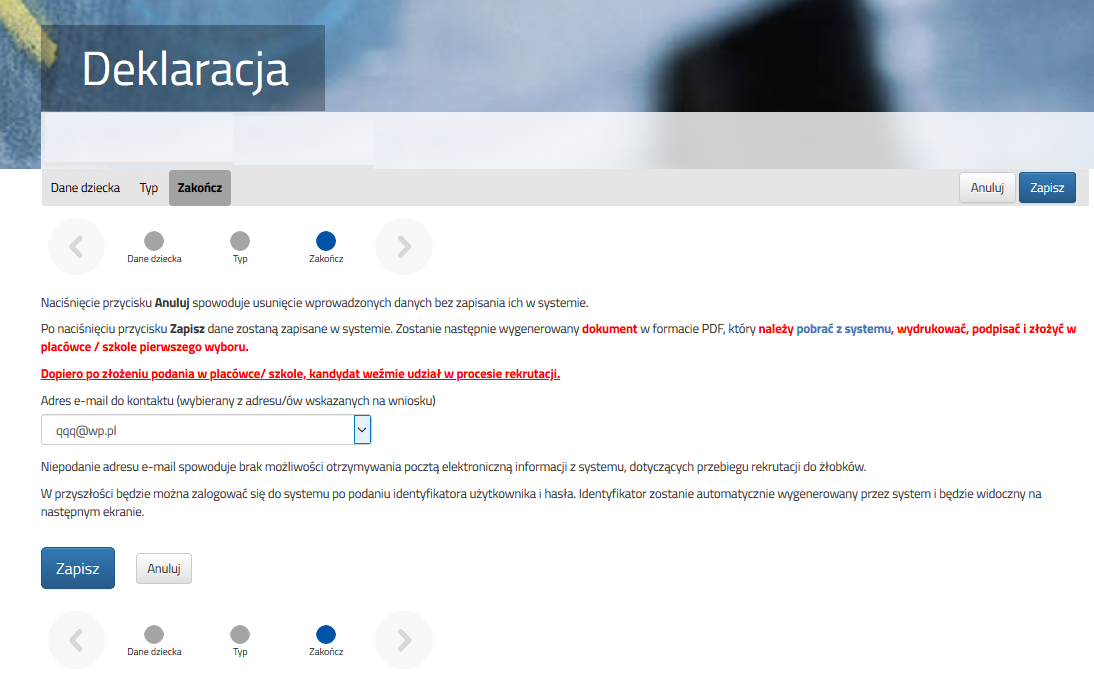 Klikamy zapisz:13. Pobieramy podanie, które musimy wydrukować, podpisać i przynieść do sekretariatu szkoły.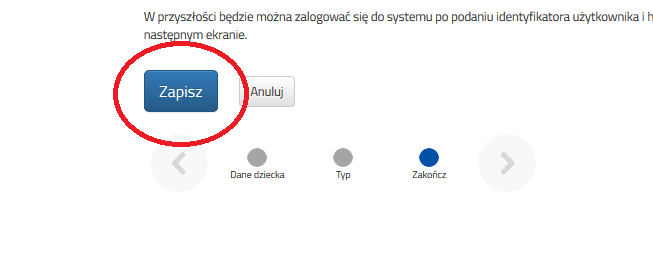 Zapamiętajmy identyfikator i hasło, które będzie potrzebne do logowania się w celu sprawdzenia statusu naszego wniosku.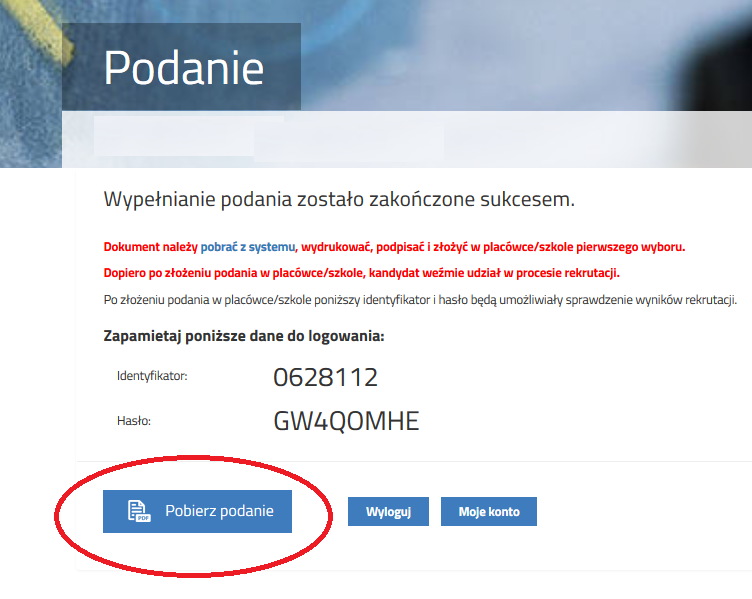 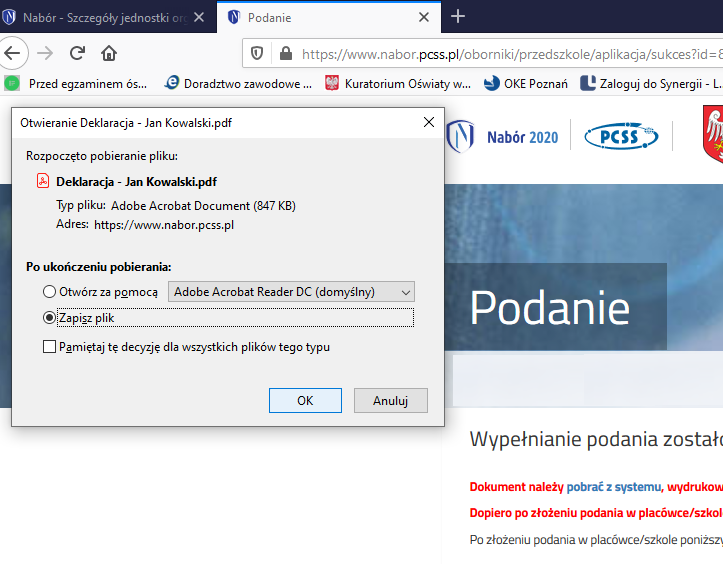 Logując się za pomocą identyfikatora i hasła mamy wgląd do swojego wniosku.
Logowanie odbywa się poprzez stronę:www.nabor.pcss.pl/dobra/przedszkole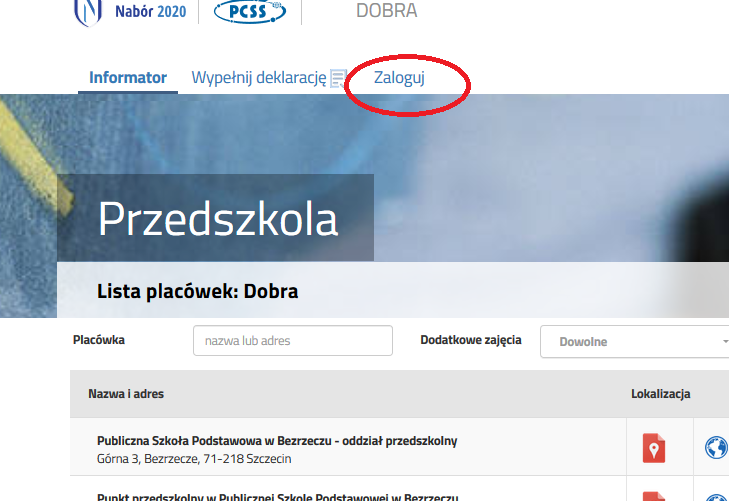 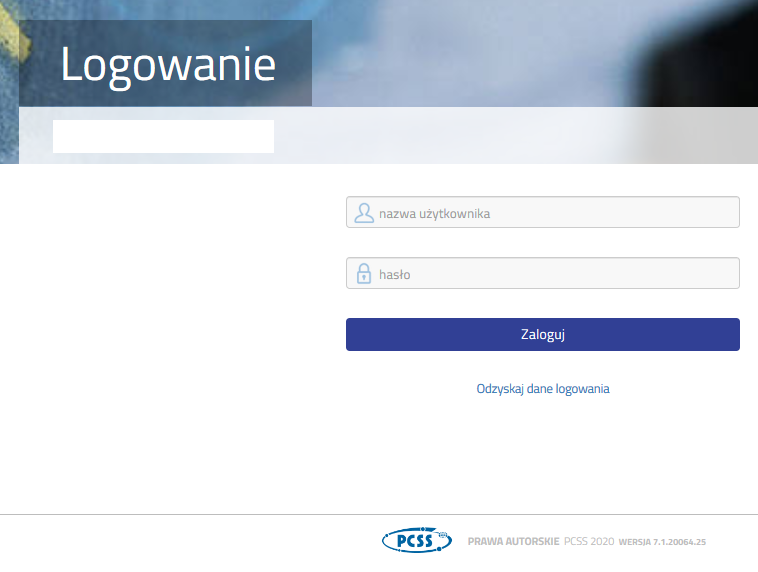 